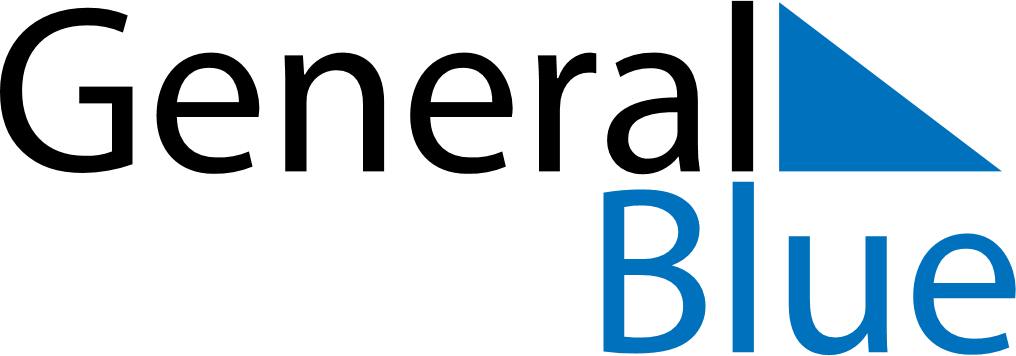 February 2024February 2024February 2024February 2024San MarinoSan MarinoSan MarinoMondayTuesdayWednesdayThursdayFridaySaturdaySaturdaySunday1233456789101011Feast of Saint Agatha1213141516171718192021222324242526272829